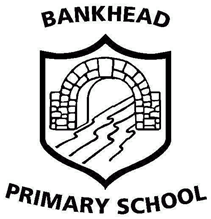 Nursery, P1, P2 and P3 Play Awards21st Century families is a registered charity working with schools and communities to promote happy, healthy and resilient children.  In an electronic and media rich age we aim to provide opportunities to engage children in traditional indoor and outdoor play.  We hope to inspire families to visit new places, learn new skills and prioritise family time.  To focus on play we have set family challenges based on outdoor explorers, indoor adventurers, helping at home and family fun. When you have completed each section your class teacher will give you a sticker to place on your booklet or grid. Please bring in your grids on the 22.1.20, 19.2.20, 19.3.20, 23.4.20, 21.5.20 and 18.6.20 when rewards will be given. Good luck and have fun completing the challenges! 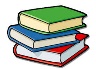 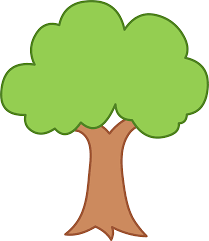 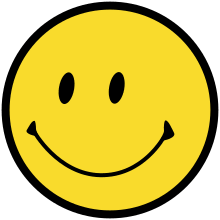 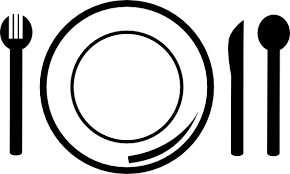 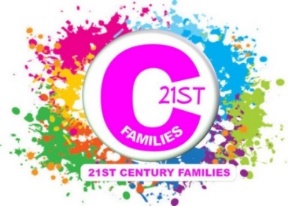 